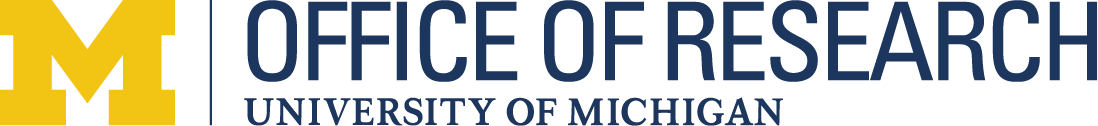 Amending or Extending an Existing Certificate of Confidentiality (CoC)andNO NIH AMENDMENT/EXTENSION APPLICATION REQUIREDHRPP Review ChecklistInstructions:  Complete and submit this checklist with (1) a copy of the email or letter from the NIH indicating that they do not require a full application from you to amend/extend the current CoC for this research project, and (2) a copy of the CoC documentation indicating the new expiration date, if renewing (document must also be uploaded to the IRB application; section 11-2).Notification of Outcome:  The Deputy Institutional Official (DIO) will either confirm that no additional action is required or you may be asked to submit a full application for additional HRPP review.Provide the following informationPI NAME:APPLICATION NUMBER:  HUMAPPLICATION AMENDMENT NUMBER:  AMEPlease select all that applyI have amended to change the PI _____I have made other substantive changes to the protocol _____Briefly summarize the changes in the space below:I have made only minor changes to the protocol_____Briefly summarize the changes in the space below:I have renewed the existing CoC for this application_____Copy of reissued CoC with new expiration date is attached_____I have attached a copy of the email/letter from NIH confirming that no formal application is required for these changes and/or extension_____When completed, please scan all documents as one file and send to Mary Ramirez, mramirez@umich.edu